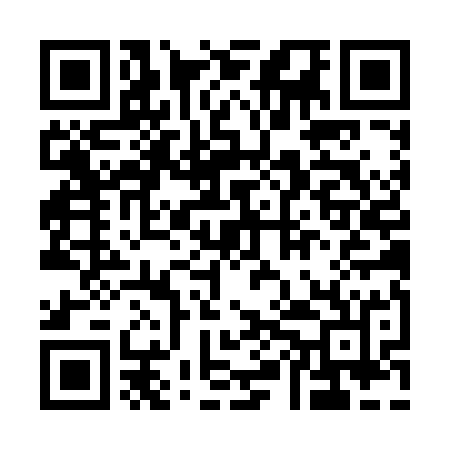 Prayer times for Courthouse Landing, Virginia, USAWed 1 May 2024 - Fri 31 May 2024High Latitude Method: Angle Based RulePrayer Calculation Method: Islamic Society of North AmericaAsar Calculation Method: ShafiPrayer times provided by https://www.salahtimes.comDateDayFajrSunriseDhuhrAsrMaghribIsha1Wed4:516:111:054:527:589:192Thu4:506:101:044:527:599:203Fri4:486:091:044:538:009:214Sat4:476:081:044:538:019:225Sun4:466:071:044:538:029:246Mon4:446:061:044:538:039:257Tue4:436:051:044:538:049:268Wed4:426:041:044:548:059:279Thu4:406:031:044:548:059:2810Fri4:396:021:044:548:069:3011Sat4:386:011:044:548:079:3112Sun4:366:001:044:548:089:3213Mon4:355:591:044:548:099:3314Tue4:345:581:044:558:109:3415Wed4:335:571:044:558:119:3516Thu4:325:571:044:558:129:3717Fri4:315:561:044:558:129:3818Sat4:305:551:044:558:139:3919Sun4:295:541:044:568:149:4020Mon4:285:541:044:568:159:4121Tue4:275:531:044:568:169:4222Wed4:265:521:044:568:179:4323Thu4:255:521:044:568:179:4424Fri4:245:511:044:578:189:4625Sat4:235:511:054:578:199:4726Sun4:225:501:054:578:209:4827Mon4:215:501:054:578:209:4928Tue4:215:491:054:588:219:5029Wed4:205:491:054:588:229:5130Thu4:195:481:054:588:229:5131Fri4:195:481:054:588:239:52